Na osnovu člana 23 Zakona o predškolskom vaspitanju i obrazovanju ("Službeni list RCG", br. 64/02 i 49/07), na predlog Savjeta za opšte obrazovanje, Ministarstvo prosvjete i nauke donosiPRAVILNIKO USLOVIMA I NAČINU ORGANIZOVANJA PREDŠKOLSKOG VASPITANJA I OBRAZOVANJA U PORODICI(Objavljen u "Sl. listu CG", br. 43 od 3. jula 2009)Sadržaj pravilnikaČlan 1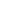      Predškolsko vaspitanje i obrazovanje djece u porodici organizuje se pod uslovima i na način propisan zakonom i ovim pravilnikom.
OrganizovanjeČlan 2     Ustanova predškolskog vaspitanja i obrazovanja (u daljem tekstu: ustanova) organizuje predškolsko vaspitanje i obrazovanje u porodici u skladu sa svojim mogućnostima i interesima i u skladu sa potrebama i interesima djece i roditelja.
     Odluku o organizovanju predškolskog vaspitanja i obrazovanja u porodici donosi upravni odbor ustanove.
Privatni vaspitačČlan 3     Predškolsko vaspitanje i obrazovanje djece u porodici obavlja nastavnik angažovan za realizaciju osnovnih programskih zahtjeva sa djecom (u daljem tekstu: privatni vaspitač), kojeg određuje ustanova na osnovu javnog oglasa (poziva).
UgovorČlan 4     Sa privatnim vaspitačem koji ispunjava zakonom propisane uslove, ustanova zaključuje ugovor o obavljanju predškolskog vaspitanja i obrazovanja u porodici.
     Ugovorom iz stava 1 ovog člana uređuju se međusobna prava i obaveze ustanove i privatnog vaspitača.
Potvrda identitetaČlan 5     Privatni vaspitač, koji obavlja predškolsko vaspitanje i obrazovanje u porodici, roditelju potvrđuje svoj identitet legitimacijom, koju izdaje ustanova.
Realizacija programaČlan 6     Ustanova koja organizuje predškolsko vaspitanje i obrazovanje u porodici realizuje programe za koje je licencirana.
Zahtjev roditeljaČlan 7     Roditelj koji je zainteresovan da djetetu obezbijedi predškolsko vaspitanje i obrazovanje u porodici, zahtjevom se obraća ustanovi.
     U zahtjevu navodi: vrstu programa koji se realizuje uz uzrast djeteta, mjesto i prostor i vrijeme, a može navesti i ime privatnog vaspitača.
     Ako roditelj želi da izabere privatnog vaspitača, ustanova je dužna da mu omogući uvid u evidenciju privatnog vaspitača.
     Ako su roditelji obezbijedili uslove pod kojima ustanova može da organizuje predškolsko vaspitanje i obrazovanje u toj porodici, ustanova je dužna da poštuje sadržaj zahtjeva roditelja, osim u dijelu obezbjeđivanja privatnog vaspitača za kojeg roditelj želi da obavlja predškolsko vaspitanje i obrazovanje.
Povjerljivost podatakaČlan 8     Privatni vaspitač je dužan čuvati povjerljivost svih podataka o porodici i njenim članovima u kojoj obavlja predškolsko vaspitanje i obrazovanje.
Raskid ugovoraČlan 9     Ustanova mora raskinuti ugovor sa privatnim vaspitačem odmah, ako sazna da se protiv tog lica vodi krivični postupak za krivično djelo protiv polne slobode.
Stupanje na snaguČlan 10     Ovaj pravilnik stupa na snagu osmog dana od dana objavljivanja u "Službenom listu Crne Gore."
     Broj: 04-4-2367
     Podgorica, 23. aprila 2009. godine
     Ministar, prof. dr Sreten Škuletić, s.r.

